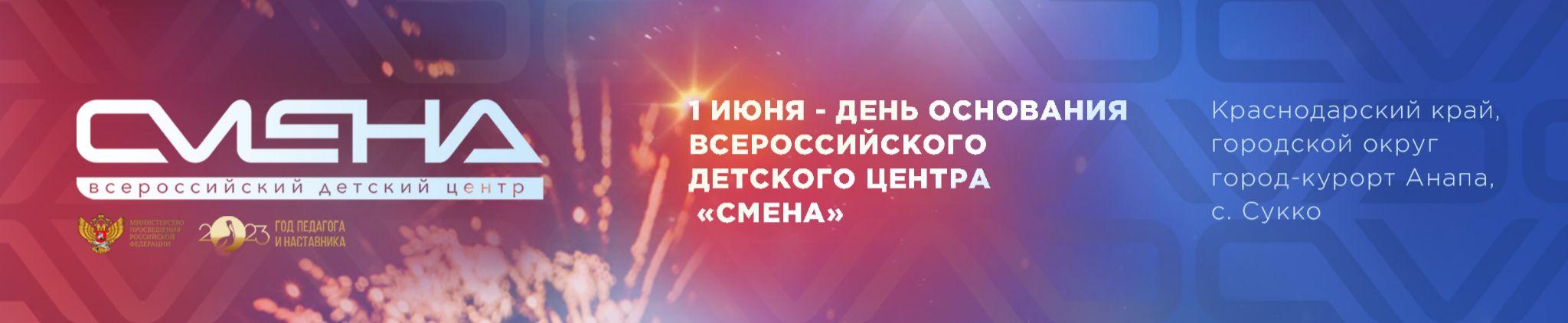 ПРЕСС-РЕЛИЗ                                                                                       30.05.2023 г.«Возрождая традиции, укрепляем страну»: как «Смена» отметит 38-й день рожденияВсероссийский детский центр «Смена» 1 июня отметит день рождения. В честь 38-летия Центра состоится большой праздник, который объединит 1200 детей из 71 региона страны. «Возрождая традиции, укрепляем страну!» – под таким девизом пройдет 38-ой день рождения Всероссийского детского центра «Смена». Первого июня праздничные мероприятия соберут детей, партнеров и гостей «Смены» из разных регионов страны. «В этом году мы посвящаем наш главный праздник выдающимся педагогам, благодаря которым сегодня у нас высокообразованная и талантливая молодежь. Постепенно «Смена» вернулась к истокам и все активней работает не только со школьниками, но и со студентами СПО, организуя для них образовательные программы, нацеленные на профориентацию и реализацию профессиональных навыков. Уверен, что праздник вдохновит ребят на новые достижения, повысит престиж педагогического труда и мотивирует сменовцев на осознанный выбор будущей профессии», – рассказал директор ВДЦ «Смена» Игорь Журавлев. Откроет праздничное утро торжественная линейка, стилизованная в духе 1 июня 1985 года - дня открытия Всесоюзного трудового оздоровительного лагеря «Рабочая Смена». Подобно учащимся профтехучилищ, сменовцы пройдут посвящение в ряды рабочей молодежи и дадут клятву труду и педагогу.Затем ребята отправятся на праздничные площадки, посвященные выдающимся отечественным педагогам: Антону Макаренко, Константину  Ушинскому, Льву Выготскому, заслуженному мастеру спорта СССР Анатолию Харлампиеву и советскому поэту и прозаику Расулу Гамзатову. Там ребята познакомятся с вкладом, которые знаменитые педагоги внесли в развитие отечественной системы образования, примут участие в игровых программах, будут петь, танцевать, читать стихи, пробовать себя в разных профессиях.На стадионе ребят ждут активности, посвященные 85-летию самбо. Еще дети сыграют в баскетбол, мини-гольф, большие шахматы и выйдут на праздничный футбольный матч против команды педагогов детского центра.Для сменовцев и гостей праздника выступят участники образовательной программы «Дорога в цирк», артисты Московского цирка Юрия Никулина, а на площадке, посвященной Расулу Гамзатову, ребята познакомятся с его литературным наследием и встретятся с аварскими поэтами. Также сменовцев ждут театрализованное и научное шоу, фестиваль красок холи.  1 июня на Аллее Российской Славы «Смены» традиционно появятся новые герои. В этом году их сразу два. Это бюсты художника-мариниста Ивана Айвазовского, ставшего победителем поисково-просветительской экспедиции «Имя России» в 2022 году, и Константину Ушинскому в честь Года педагога и наставника. Пока ребята будут отмечать праздник на тематических площадках, партнеры и гости «Смены» сыграют в интеллектуальную игру «Интернет-колледж», ведущим которой станет капитан команды интеллектуального клуба «Что? Где? Когда?», обладатель приза «Хрустальная сова» Борис Белозеров. Игрокам предстоит ответить на вопросы на общую эрудицию и в то же время связанные с основными направлениями работы «Смены». К дню рождения присоединятся и дети из пришкольного лагеря  основной общеобразовательной школы № 17 имени трижды героя Советского Союза А.И. Покрышкина из села Сукко Анапского района, в котором расположена «Смена». А руководители школы и Всероссийского детского центра заключат соглашение о сотрудничестве на постоянной основе.Еще один партнерский договор «Смена» подпишет с научно-популярным журналом «Думай» - одним из ведущих изданий страны для детей и родителей. В рамках соглашения запланированы совместные мероприятия по повышению читательского интереса у молодого поколения, а все ребята, приехавшие на первую летнюю смену, получат по экземпляру журнала. В финале дня сменовцы и гости получат значки «Отличник «Смены», а завершением праздника станет станет концерт с участием артистов детского музыкального театра «Домисолька»,  финалиста «Новой Фабрики звезд» и участника вокального телешоу «Голос» Даниила Данилевского, кавер-группы «Жара». 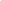 ФГБОУ ВДЦ «Смена» – круглогодичный детский центр, расположенный в с. Сукко Анапского района Краснодарского края. Он включает в себя четыре детских образовательных лагеря («Лидер», «Профи», «Арт», «Профессиум»), на базе которых реализуется более 80 образовательных программ. В течение года в Центре проходит 16 смен, их участниками становятся свыше 16 000 ребят из всех регионов России. Профориентация, развитие soft skills, «умный отдых» детей, формирование успешной жизненной навигации – основные направления работы «Смены». С 2017 года здесь действует единственный в стране Всероссийский учебно-тренировочный центр профессионального мастерства и популяризации рабочих профессий, созданный по поручению президента РФ. Учредителями ВДЦ «Смена» являются правительство РФ, Министерство просвещения РФ. Дополнительную информацию можно получить в пресс-службе ВДЦ «Смена»: +7 (86133) 93-520 (доб. 246), press@smena.org. Официальный сайт: смена.дети.